I  период обороны17 июля – 12 сентября 1942 г.     Первый период обороны начался  боями 62-й армии (командующий генерал В.И.  Чуйков) против превосходящей силами6-й армии генерала Паулюса. В середине августа 1942 г. бои щли на ближайших подступах к городу. 23 августа 1942г. противник прорвался к Волге и отрезал 62-ю армию от Сталинградского фронта.     25 августа 1942г. в Сталинграде было введено осадное положение. 28 августа 1942г. советские войска остановили противника на северо-западных подступах к Сталинграду, но на следующий день противник прорвал оборону советских войск и достиг обводного канала, где был остановлен.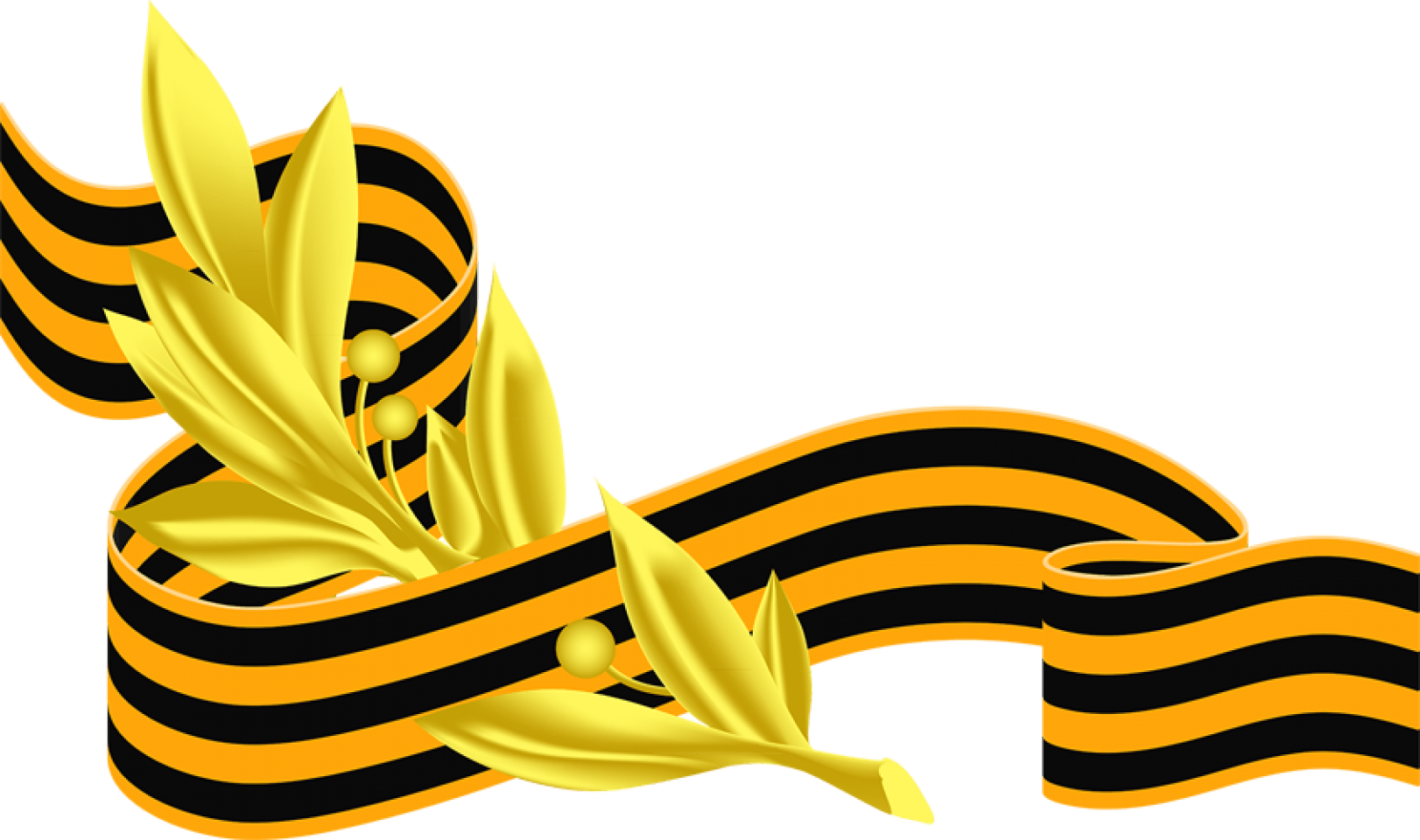 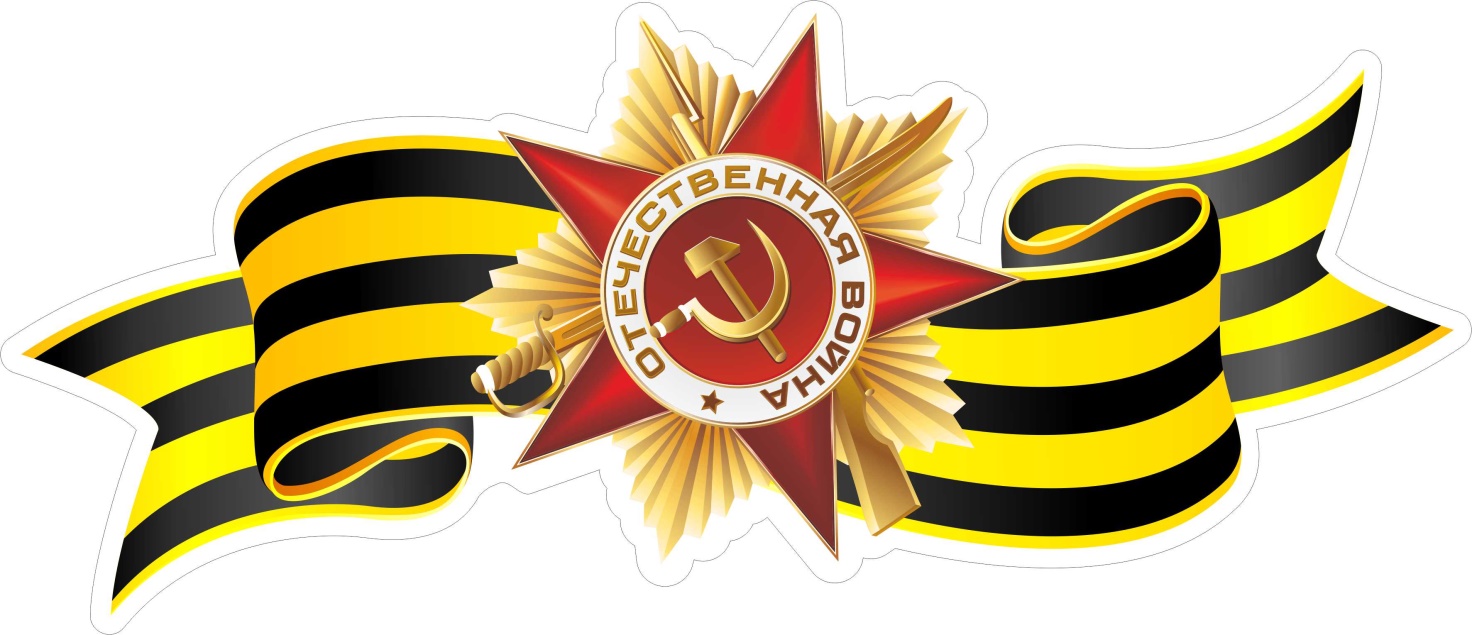 II  период обороны12 cентября – 18 ноября 1942 г.С 12 сентября противник вплотную подошел к городу, оборона которого была возложена на 62-ю и 64-ю армии. Развернулись ожесточенные уличные бои. 15 октября противник прорвался в район Сталинградского тракторного завода. 11 ноября немецкие войска предприняли последнюю попытку овладеть городом. Им удалось пробиться к Волге южнее завода "Баррикады", но большего достичь они не смогли.Непрерывными контратаками и контрударами войска 62-й армии сводили к минимуму успехи противника, уничтожая его живую силу и технику. 18 ноября главная группировка немецко-фашистских войск перешла к обороне. План противника захватить Сталинград провалился.Еще в ходе оборонительного сражения советское командование стало сосредоточивать силы для перехода в контрнаступление, подготовка к которому завершилась в середине ноября.Период контрнаступления19 ноября 1942 – 2 февраля 1943Контрнаступление  началось 19 ноября 1942 года. Сталинградский фронт начал наступление 20 ноября.    Нанеся удары по флангам главной группировки противника, войска Юго-Западного и Сталинградского фронтов 23 ноября 1942 года замкнули кольцо ее окружения.12 декабря немецкое командование предприняло попытку деблокировать окруженные войска ударом из района поселка Котельниково (ныне город Котельниково), но цели не достигло. С 16 декабря развернулось наступление советских войск на Среднем Дону, которое вынудило немецкое командование окончательно отказаться от деблокирования окруженной группировки. К концу декабря 1942 года враг был разгромлен перед внешним фронтом окружения, его остатки были отброшены на 150-200 километров. Это создало благоприятные условия для ликвидации окруженной под Сталинградом группировки.Для разгрома окруженных войск Донским фронтом под командованием генерал-лейтенанта Константина Рокоссовского была проведена операция под кодовым названием "Кольцо".Операция началась 10 января 1943 года. 26 января 21-я армия соединилась в районе Мамаева кургана с 62-й армией. Вражеская группировка была рассечена на две части. 31 января прекратила сопротивление южная группировка войск во главе с генерал-фельдмаршалом Фридрихом Паулюсом, а 2 февраля 1943 года — северная, что являлось завершением уничтожения окруженного противника.       Победа под Сталинградом (с 1961 г. Волгоград) явилась результатом несгибаемой стойкости, мужества и массового героизма советских войск. За боевые отличия, проявленные в ходе Сталинградской битвы, 44 соединениям и частям были присвоены почетные наименования, 55 — награждены орденами, 183 — преобразованы в гвардейские.     В честь героической обороны города советское правительство учредило 22 декабря 1942 года медаль "За оборону Сталинграда", которой награждены 754 тысячи его защитников.    1 мая 1945 года приказом Верховного главнокомандующего Сталинграду было присвоено почетное звание города-героя. 8 мая 1965 года в ознаменование 20-летия победы советского народа в Великой Отечественной войне город-герой был награжден орденом Ленина и медалью "Золотая Звезда".    В городе свыше 200 исторических мест, связанных с его героическим прошлым. Среди них Мемориальный комплекс  "Героям Сталинградской битвы" на Мамаевом кургане.2 февраля отмечается День воинской славы России — День разгрома советскими войсками немецко-фашистских войск  в  Сталинградской битве (1943г.).17 июля 1942 – 2 февраля 1943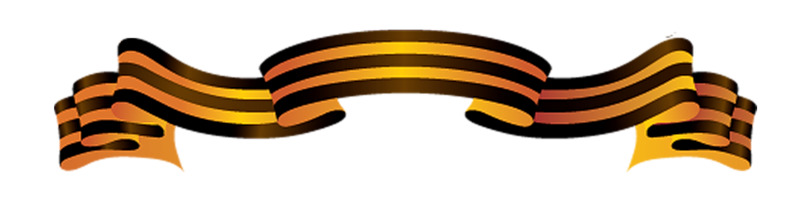 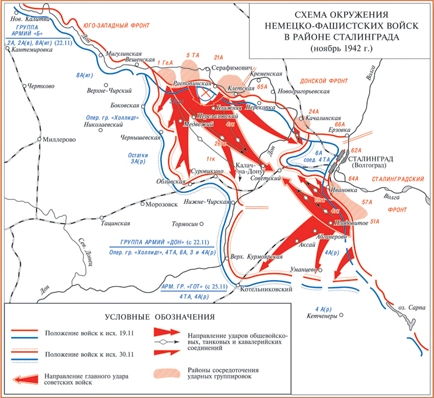 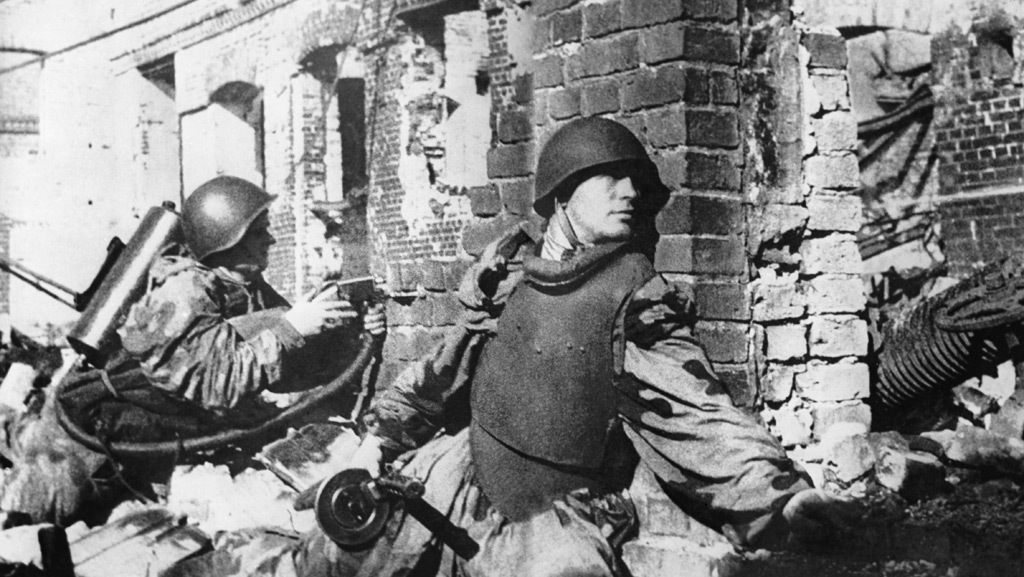 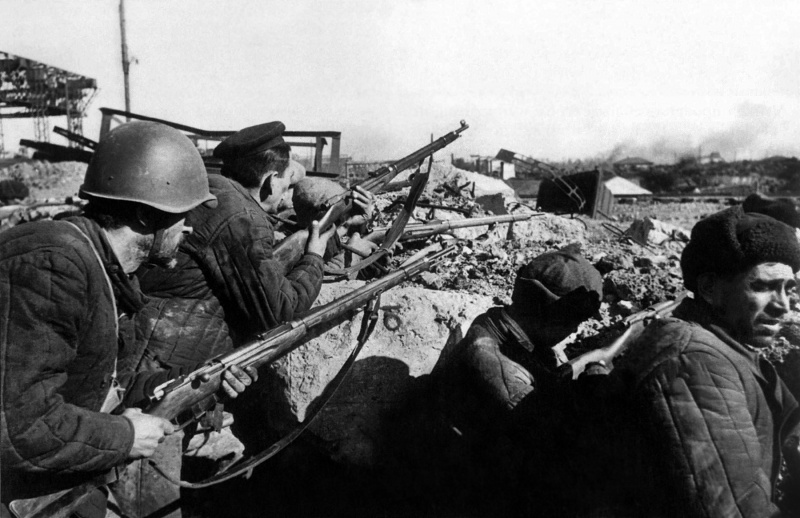 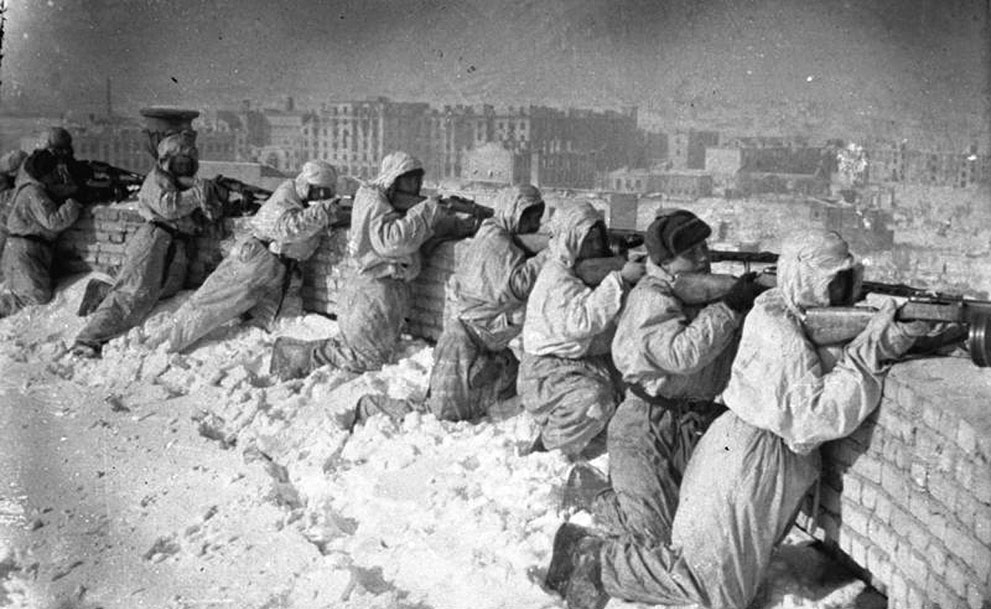 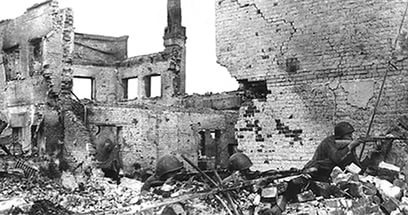 Мемориальный комплекс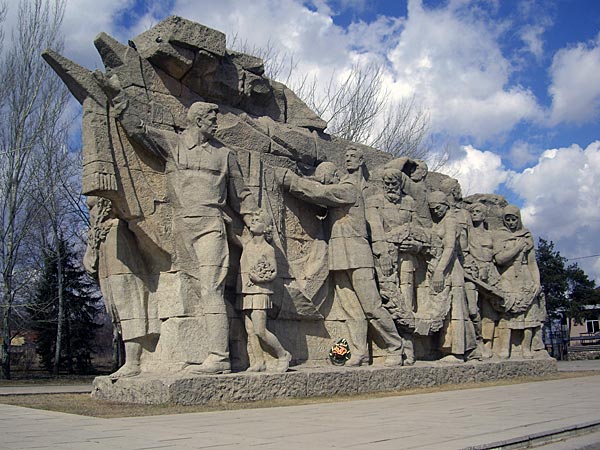 "Героям Сталинградской битвы"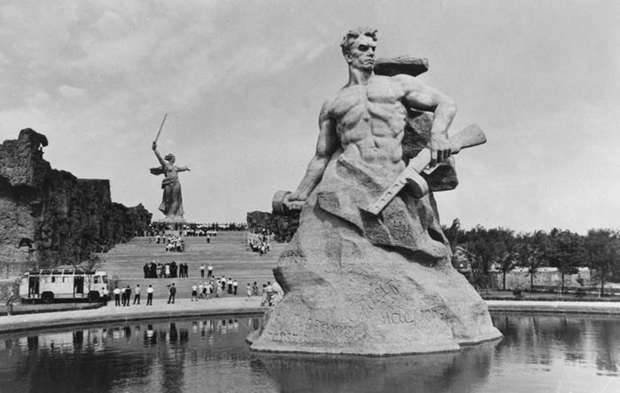 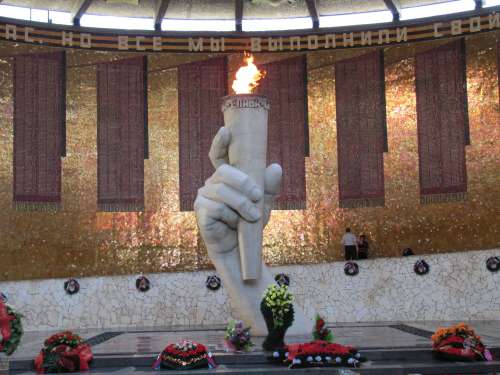 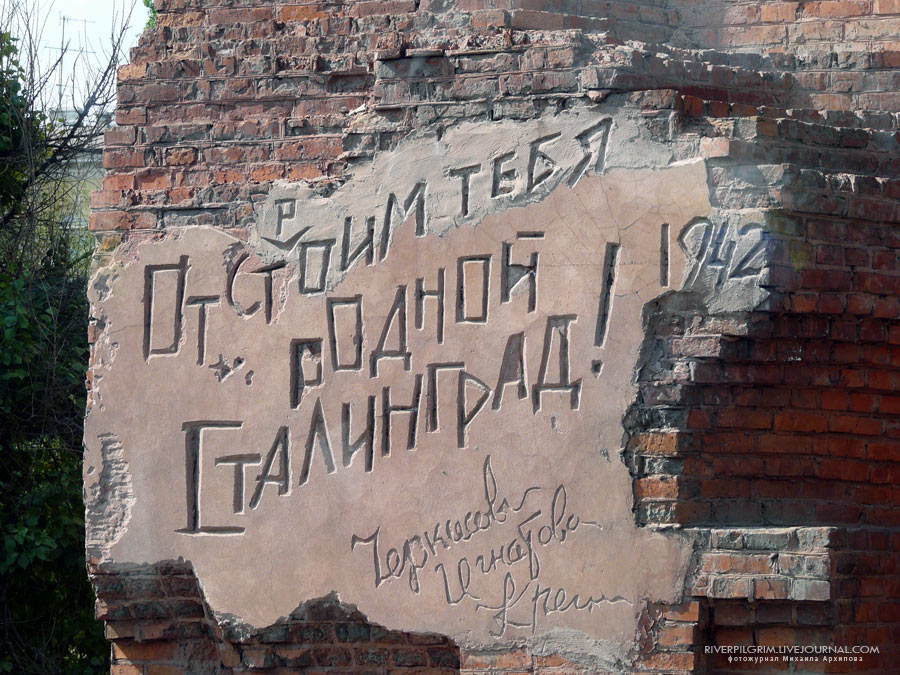 